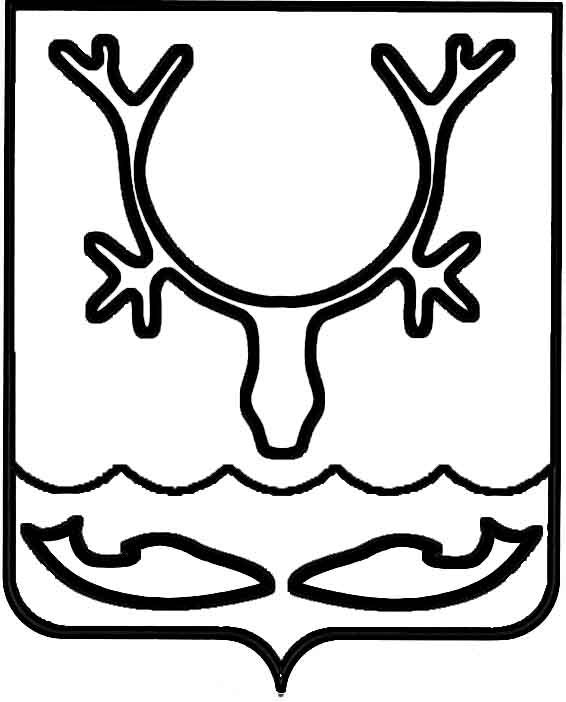 Администрация МО "Городской округ "Город Нарьян-Мар"ПОСТАНОВЛЕНИЕот “____” __________________ № ____________		г. Нарьян-МарОб утверждении Порядка осуществления бюджетных полномочий главных администраторов доходов бюджета МО "Городской округ "Город Нарьян-Мар", являющихся органами местного самоуправления и (или) находящимися в их ведении казенными учреждениямиВ соответствии со статьей 160.1 Бюджетного кодекса Российской Федерации Администрация МО "Городской округ "Город Нарьян-Мар" П О С Т А Н О В Л Я Е Т:Утвердить Порядок осуществления бюджетных полномочий главных администраторов доходов бюджета МО "Городской округ "Город Нарьян-Мар", являющихся органами местного самоуправления и (или) находящимися в их ведении казенными учреждениями (Приложение).Признать утратившим силу постановление Главы города Нарьян-Мара                     от 29.02.2008 № 292 "Об утверждении порядка осуществления органами местного самоуправления МО "Городской округ "Город Нарьян-Мар" бюджетных полномочий главных администраторов доходов городского бюджета".Контроль за исполнением настоящего постановления возложить                           на заместителя главы Администрации МО "Городской округ "Город Нарьян-Мар"              по экономике и финансам.Настоящее постановление вступает в силу с момента подписания                                       и распространяется на правоотношения, возникшие с 01 января 2018 года.ПриложениеУТВЕРЖДЕНпостановлением Администрации МО "Городской округ "Город Нарьян-Мар" от 12.12.2017 № 1376ПОРЯДОКосуществления бюджетных полномочий главных администраторовдоходов бюджета МО "Городской округ "Город Нарьян-Мар", являющихся органами местного самоуправления и (или) находящимися в их ведении казенными учреждениямиОбщие положенияНастоящий Порядок осуществления бюджетных полномочий главных администраторов доходов бюджета МО "Городской округ "Город Нарьян-Мар", являющихся органами местного самоуправления и (или) находящимися в их ведении казенными учреждениями (далее – Порядок), разработан в соответствии                                  с положениями статьи 160.1 Бюджетного кодекса Российской Федерации                               и Положением "О бюджетном процессе в муниципальном образовании "Городской округ "Город Нарьян-Мар", утвержденным решением Совета городского округа "Город Нарьян-Мар" от 28.03.2013 № 530-р.Порядок определяет осуществление бюджетных полномочий главных администраторов доходов бюджета МО "Городской округ "Город Нарьян-Мар", являющихся органами местного самоуправления (далее – главных администраторов доходов городского бюджета) и (или) находящимися в их ведении казенными учреждениями (далее – администраторами доходов городского бюджета),                                и регулирует вопросы их взаимодействия.Перечень главных администраторов доходов городского бюджета определяется решением Совета городского округа "Город Нарьян-Мар" о бюджете МО "Городской округ "Город Нарьян-Мар" на очередной финансовый год                            и плановый период.2. Бюджетные полномочия главных администраторовдоходов бюджета2.1.	Главный администратор доходов городского бюджета обладает бюджетными полномочиями, установленными Бюджетным кодексом Российской Федерации, в том числе:формирует перечень подведомственных ему администраторов доходов городского бюджета;предоставляет сведения, необходимые для составления проекта бюджета МО "Городской округ "Город Нарьян-Мар" (далее – городской бюджет) на очередной финансовый год и плановый период;предоставляет сведения для составления и ведения кассового плана;формирует и предоставляет бюджетную отчетность главного администратора доходов городского бюджета;ведет реестр источников доходов городского бюджета по закрепленным                   за ним источникам доходов городского бюджета на основании перечня источников доходов бюджетов бюджетной системы Российской Федерации;утверждает методику прогнозирования поступлений доходов в городской бюджет в соответствии с общими требованиями к такой методике, установленными Правительством Российской Федерации;предоставляет аналитические материалы по исполнению городского бюджета в части доходов;осуществляет иные бюджетные полномочия, установленные Бюджетным кодексом Российской Федерации, нормативными правовыми актами МО "Городской округ "Город Нарьян-Мар".2.2.	В случае изменения состава и (или) функций главного администратора доходов городского бюджета, а также поступления в городской бюджет доходов,              не предусмотренных решением Совета городского округа "Город Нарьян-Мар"                     о бюджете МО "Городской округ "Город Нарьян-Мар" на очередной финансовый год и плановый период, главные администраторы доходов городского бюджета уведомляют Управление финансов Администрации МО "Городской округ "Город Нарьян-Мар" (далее – Управление финансов) о необходимости внесения изменений             в решение о городском бюджете.2.3.	В случае отсутствия подведомственных администраторов доходов городского бюджета главный администратор доходов городского бюджета осуществляет полномочия администратора доходов городского бюджета самостоятельно.2.4.	Главные администраторы доходов городского бюджета представляют информацию об ожидаемом исполнении доходов городского бюджета в разрезе кодов классификации доходов в сроки, установленные Управлением финансов.2.5.	Главные администраторы доходов городского бюджета доводят                           до сведения плательщиков реквизиты счета и получателя платежа, коды бюджетной классификации доходов, необходимые для перечисления платежей в городской бюджет.3. Порядок взаимодействия главного администратора доходов городского бюджета и администраторов доходов городского бюджета3.1.	В целях осуществления бюджетных полномочий по формированию перечня подведомственных администраторов доходов городского бюджета:3.1.1.	В течение семи рабочих дней со дня принятия решения Совета городского округа "Город Нарьян-Мар" о бюджете МО "Городской округ "Город Нарьян-Мар" на очередной финансовый год и плановый период главный администратор доходов городского бюджета издает муниципальный правовой акт (локальный акт) о наделении соответствующими полномочиями подведомственных администраторов доходов городского бюджета, в котором указываются: перечень администраторов доходов городского бюджета, подведомственных главному администратору доходов городского бюджета;перечень источников доходов, закрепляемый за подведомственными администраторами доходов городского бюджета.3.1.2.	В течение семи рабочих дней со дня принятия решения Совета городского округа "Город Нарьян-Мар" о внесении изменений в решение о бюджете МО "Городской округ "Город Нарьян-Мар" на очередной финансовый год                              и плановый период, в том числе о внесении изменений в перечень администраторов доходов городского бюджета, подведомственных главному администратору доходов городского бюджета, а также в состав закрепленных за ними кодов классификации доходов городского бюджета, главный администратор доходов городского бюджета вносит соответствующие изменения в муниципальный правовой акт (локальный акт) о наделении полномочиями подведомственных администраторов доходов городского бюджета.3.1.3.	В течение трех рабочих дней со дня издания муниципального правового акта (локального акта) о наделении полномочиями (внесении в него изменений) главный администратор доходов городского бюджета направляет его копию подведомственному администратору доходов городского бюджета, в Управление Федерального казначейства по Архангельской области и Ненецкому автономному округу (далее – Федеральное казначейство).3.1.4.	Администратор доходов городского бюджета после доведения до него главным администратором доходов городского бюджета, в ведении которого он находится, порядка осуществления полномочий администратора доходов городского бюджета заключает с Федеральным казначейством соглашение об информационном взаимодействии по утвержденной по форме.3.2.	Администратор доходов городского бюджета в отношении закрепленных за ним источников доходов обладает следующими бюджетными полномочиями:осуществляет начисление, учет и контроль за правильностью исчисления, полнотой и своевременностью осуществления платежей в городской бюджет, пеней                     и штрафов по ним;осуществляет взыскание задолженности по платежам в городской бюджет, пеней и штрафов;принимает решение о возврате излишне уплаченных (взысканных) платежей в городской бюджет, пеней и штрафов, а также процентов за несвоевременное осуществление такого возврата и процентов, начисленных на излишне взысканные суммы, и представляет поручение в Федеральное казначейство для осуществления возврата в порядке, установленном Министерством финансов Российской Федерации;принимает решение о зачете (уточнении) платежей в городской бюджет                     и представление уведомления в Федеральное казначейство; в случае и порядке, установленных главным администратором доходов городского бюджета, формирует и представляет главному администратору доходов городского бюджета сведения и бюджетную отчетность, необходимые                                для осуществления полномочий соответствующего главного администратора доходов городского бюджета;предоставляет информацию, необходимую для уплаты денежных средств физическими и юридическими лицами за государственные и муниципальные услуги, а также иных платежей, являющихся источниками формирования доходов бюджетов бюджетной системы Российской Федерации, в Государственную информационную систему о государственных и муниципальных платежах в соответствии с порядком, установленным Федеральном законом от 27 июля 2010 года № 210-ФЗ                                   "Об организации предоставления государственных и муниципальных услуг";принимает решение о признании безнадежной к взысканию задолженности по платежам в городской бюджет;осуществляет иные бюджетные полномочия, установленные Бюджетным кодексом Российской Федерации, нормативными правовыми актами МО "Городской округ "Город Нарьян-Мар".3.3.	Администраторы доходов городского бюджета доводят до сведения плательщиков реквизиты счета и получателя платежа, коды бюджетной классификации доходов, необходимые для перечисления платежей в городской бюджет.4. Предоставление сведений, необходимых для составленияпроекта городского бюджетаГлавный администратор доходов городского бюджета для осуществления прогнозирования доходов предоставляет в Управление финансов следующую информацию:прогноз поступлений средств по соответствующим администрируемым доходным источникам городского бюджета в разрезе кодов бюджетной классификации на очередной финансовый год и плановый период – в сроки, предусмотренные для формирования городского бюджета, по форме согласно приложению к настоящему Порядку;пояснительную записку с подробными расчетами и соответствующими обоснованиями поступлений городского бюджета в очередном финансовом году                    и плановом периоде – в сроки, предусмотренные для формирования городского бюджета.Предоставление сведений для составленияи ведения кассового плана5.1.	Главный администратор доходов городского бюджета предоставляет сведения для составления и утверждения кассового плана в порядке и сроки, установленные Управлением финансов.6. Формирование и предоставление бюджетной отчетностиглавного администратора доходов городского бюджета6.1.	Главный администратор доходов городского бюджета формирует                         в соответствии с Инструкцией "О порядке составления и представления годовой, квартальной и месячной отчетности об исполнении бюджетов бюджетной системы Российской Федерации", утвержденной приказом Министерства финансов Российской Федерации от 28.12.2010 № 191н, бюджетную отчетность об исполнении городского бюджета в части администрируемых видов доходов и предоставляет                     в Управление финансов в установленные сроки.6.2.	Главный администратор доходов городского бюджета формирует                         и предоставляет в Управление финансов следующую информацию:пояснительную записку (по состоянию на 1 число месяца, следующего                   за отчетным кварталом) о причинах перевыполнения (неисполнения) плановых назначений за отчетный период текущего финансового года нарастающим итогом                  с начала года в разрезе видов доходов с подробным анализом фактов, повлекших отклонение от плановых назначений, с указанием финансовых последствий – в срок до 10-го числа месяца, следующего за отчетным кварталом;при необходимости предоставляет дополнительную информацию                             по администрируемым видам доходов.6.3.	Главный администратор доходов городского бюджета несет ответственность за достоверность и своевременность предоставляемой отчетности                и информации, принимает меры по обеспечению поступления доходов в городской бюджет, а также по сокращению задолженности по уплате платежей.7. Осуществление внутреннего финансового контроляи внутреннего финансового аудита7.1.	Главные администраторы доходов городского бюджета осуществляют внутренний финансовый контроль и внутренний финансовый аудит в соответствии               с Порядком осуществления главными распорядителями (распорядителями) бюджетных средств, главными администраторами (администраторами) доходов городского бюджета, главными администраторами (администраторами) источников финансирования дефицита бюджета внутреннего финансового контроля                               и внутреннего финансового аудита в МО "Городской округ "Город Нарьян-Мар", утвержденным постановлением Администрации МО "Городской округ "Город Нарьян-Мар" от 17.03.2016 № 298.Приложениек Порядку осуществления органами бюджетных полномочий главных администраторов доходов бюджета МО "Городской округ "Город Нарьян-Мар", являющихся органами местного самоуправления                  и (или) находящимися в их ведении казенными учреждениями_________________________________________(наименование главного администратора доходов)Прогноз поступлений по доходным источникам1212.20171376Глава МО "Городской округ "Город Нарьян-Мар" О.О.Белак№ п/пКБКНаименование показателяИсполнено за отчетный финансовый годТекущий финансовый годТекущий финансовый годПлановый периодПлановый периодПлановый период№ п/пКБКНаименование показателяИсполнено за отчетный финансовый годутвержденные показателиожидаемое исполнениеочередной финансовый годфинансовый год +1финансовый год +2123456789